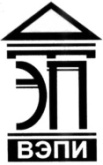 Автономная некоммерческая образовательная организациявысшего образования«Воронежский экономико-правовой институт»(АНОО ВО «ВЭПИ»)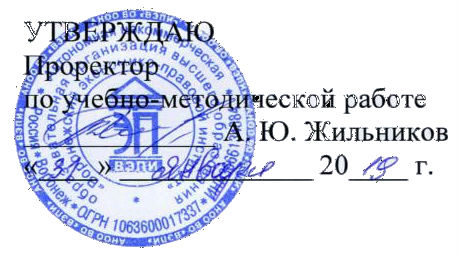 ФОНД ОЦЕНОЧНЫХ СРЕДСТВ ПО ДИСЦИПЛИНЕ (МОДУЛЮ)	Б1.Б.17 Управление качеством	(наименование дисциплины (модуля))	38.03.02. Менеджмент	(код и наименование направления подготовки)Направленность (профиль) 	Менеджмент организации		(наименование направленности (профиля))Квалификация выпускника 	Бакалавр		(наименование квалификации)Форма обучения 	Очная, заочная		(очная, очно-заочная, заочная)Рекомендован к использованию Филиалами АНОО ВО «ВЭПИ»	Воронеж2019Фонд оценочных средств по дисциплине (модулю) рассмотрен и одобрен на заседании кафедры менеджмента, год начала подготовки – 2019.Протокол заседания от « 18 »  января  2019 г. №  6Фонд оценочных средств по дисциплине (модулю) согласован со следующими представителями работодателей или их объединений, направление деятельности которых соответствует области профессиональной деятельности, к которой готовятся обучающиеся: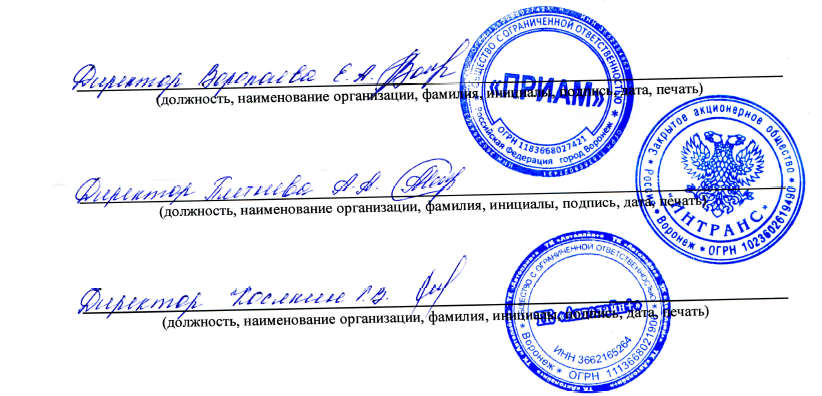 Заведующий кафедрой                              	И. В. Куксова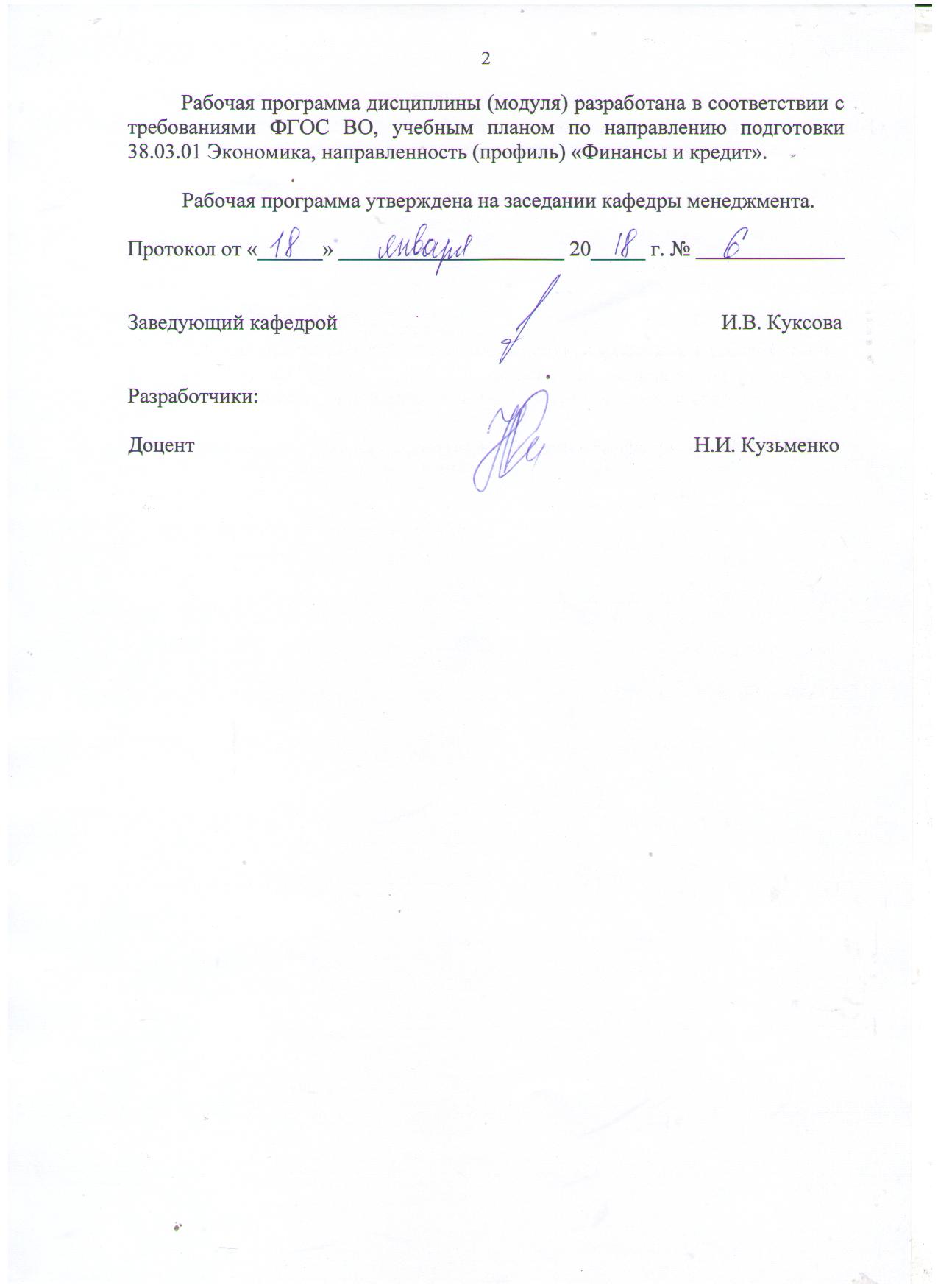 Разработчики: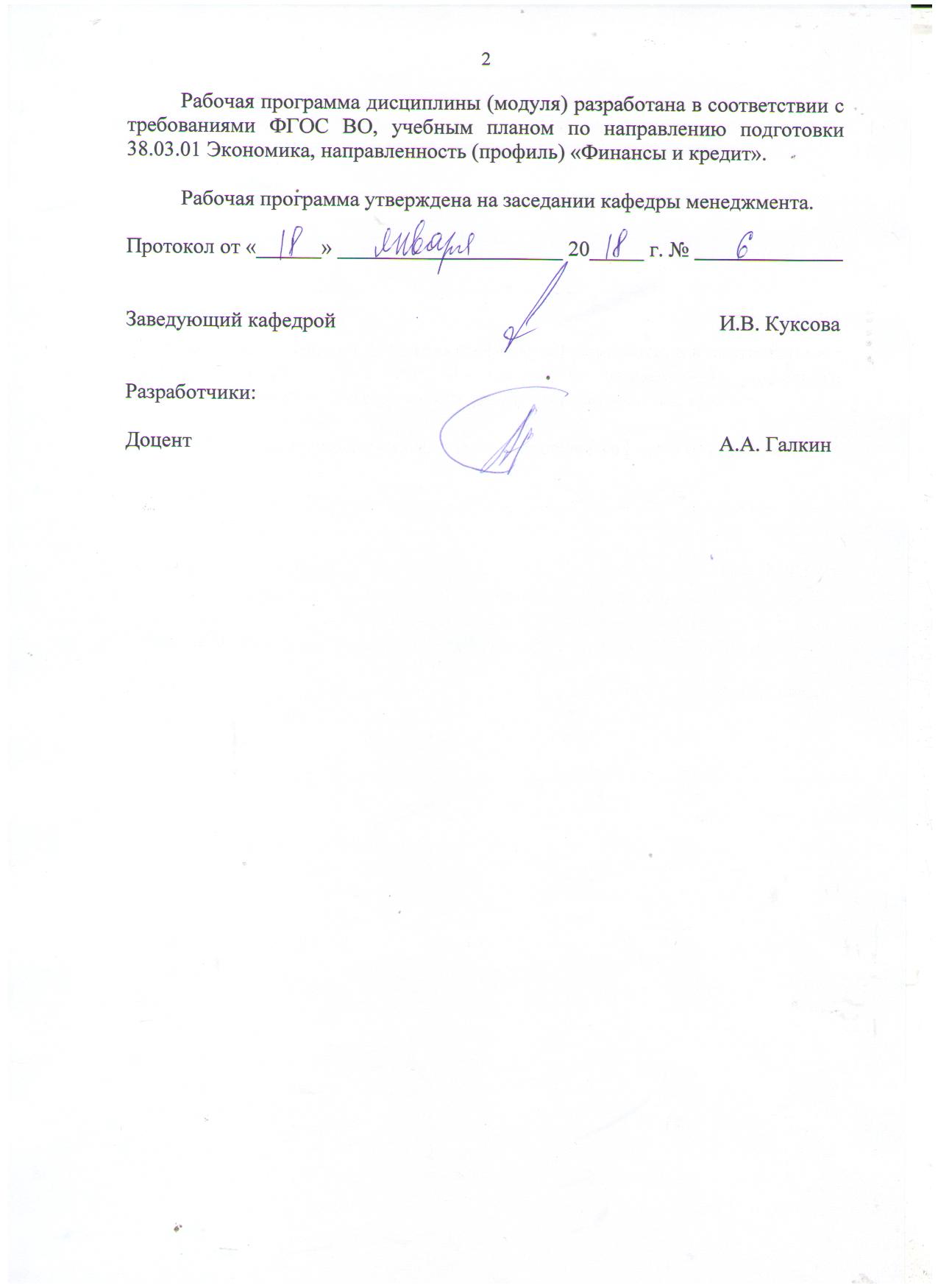 Доцент 	А.А. Галкин1. Перечень компетенций с указанием этапов их формирования в процессе освоения ОП ВОЦелью проведения дисциплины Б1.Б.17 «Управление качеством»  является достижение следующих результатов обучения:В формировании данных компетенций также участвуют следующие дисциплины (модули), практики и ГИА образовательной программы 
(по семестрам (курсам) их изучения):- для очной формы обучения:- для заочной формы обучения:Этап дисциплины (модуля) Б1.Б.17 «Управление качеством» в формировании компетенций соответствует:- для очной формы обучения – 5  семестру;- для заочной формы обучения – 3 курсу.2. Показатели и критерии оценивания компетенций на различных этапах их формирования, шкалы оцениванияПоказателями оценивания компетенций являются следующие результаты обучения:Порядок оценки освоения обучающимися учебного материала определяется содержанием следующих разделов дисциплины (модуля):Критерии оценивания результатов обучения для текущего контроля успеваемости и промежуточной аттестации по дисциплинеШкала оценивания индивидуального заданияШкала оценивания тестаШкала оценивания рефератаКритерии оценивания ответа на билет:	Критерии «зачтено»: 		- даны исчерпывающие и обоснованные ответы на все поставленные вопросы, правильно и рационально решены соответствующие задачи;в ответах выделялось главное;ответы были четкими и краткими, а мысли излагались в логической последовательности;показано умение самостоятельно анализировать факты, события, явления, процессы в их взаимосвязи;показаны знания, умения и владения по компетенциям дисциплины Критерии «не зачтено» - обучающийся не демонстрирует знания, умения и навыки по компетенциям дисциплины.3. Типовые контрольные задания или иные материалы, необходимые для оценки знаний, умений, навыков и (или) опыта деятельности, характеризующих этапы формирования компетенцийТемы рефератовВклад российских ученых в развитие теории и практики управления качеством.Основные положения японской школы управления качеством.Разработка политики в области качества.Характеристика основных положений концепции Всеобщего управления качеством.Отличия от традиционного подхода к управлению качеством.Содержание положений СМК в соответствии с ГОСТ Р ИСО 9000:2008.Документация системы менеджмента качества.Цель постоянного улучшения деятельности организации. Основные этапы постоянного улучшения деятельности организации. Достоинства и недостатки существующих подходов к проведению улучшений.Применение статистических методов на отечественных предприятиях.Система показателей качества продукции и методы их определения.Национальные премии в области качества.Европейская премия в области качества.Организация работ по качеству, мотивация и обучение персонала.Нормативно-правовая база обеспечения качества.Роль стандартизации в системе управления качеством.Система сертификации продукции. Правила проведения сертификации в РФ.Взаимосвязь качества, ценности и стоимости.Зарубежный опыт в обеспечении качества продукции.Методы управления и контроля качестваМотивация в управлении качеством.Зарубежный опыт проведения сертификации.Взаимосвязь качества, ценности и стоимости.Примеры индивидуальных заданийЗадание №1. Заполните таблицу исторической эволюции понятий качестваПримеры тестов1.  Что является основным в системном подходе к управлению качеством? А) Знание предмета управления качеством.Б) Возможность имитационного моделирования процессов управления качеством.В) Тип мышления специалистов по управлению качеством. Г) Совокупность необходимой информации по управлению качеством.Д) Целостность, взаимосвязи и взаимодействие элементов в управлении качеством.2.  Что такое методология управления качеством?А) Логическая схема управления качеством.Б) Методические положения управления качеством.В) Совокупность методов и принципов управления качеством.Г) Соответствие целей, средств и методов исследования.Д) Эффективный прием получения знаний.3. Что представляют собой методы управления качеством?А) Исследовательские способности менеджера по управлению качеством.Б) Определение состава проблем.В) Способы управления качеством.Г)Средства оптимизации управления качеством.Д) Алгоритм управления качеством.4.  Какое определение более полно соответствует термину «система управления качеством?»А)Совокупность целостных взаимосвязанных и взаимодействующих элементов.Б)Организационная структура системы управления качеством.В)Организационно-правовая форма.Г)Комплекс показателей, определяющих состояние системы управления качеством.5.  Что представляет собой проблема в системе управления качеством? А) Направление деятельности в системе управления качеством.Б) Совокупность информации о состоянии системы управления качеством.В) Признак системы управления качеством.Г) Противоречие по управлению качеством, требующее разрешения.6.  Что представляет собой цель управления качеством?А) Выбор предмета управления качеством.Б) Соразмерность использованных ресурсов.В) Желаемый результат по управлению качеством.Г) Противоречие, требующее разрешения.7.  Какое определение соответствует термину «качество управления» ?А) Совокупность свойств управления.Б) Успешное решение проблем.В) Практическое содержание и значимость качества управления.Г) Методы управления качеством, позволяющие раскрыть содержание проблемы.8. Что такое принцип управления качеством?А) Элемент системы управления качеством.Б) Функция системы управления качеством.В) Правило, руководящая идея управления качеством.Г) Желаемый результат управления качеством.9. Сколько принципов УК регламентировано для выполнения в ГОСТ Р ИСО Серии 9000  2001 года регистрации?А) 8.    Б) 9.   В) 10.  Г) 7.10. Процесс управления качеством представляет собой:А) Совокупность взаимосвязанных и взаимодействующих видов деятельности, преобразующая входы в выходы.Б) Проект скоординированной деятельности.В) Связь между достигнутыми результатами и использованными ресурсами.Г) Совокупность взаимодействующих технических средств управления качеством.11.  Что позволяет достичь прикладное исследование системы управления качеством?А) Определить тенденции развития системы управления качеством.Б) Получить новые знания.В) Обеспечить нахождение путей и использования новых знаний по разрешению проблем управления.Г) Выявить проблемы в управлении.12. Какой главный признак концепции управления качеством?А) Наличие всей необходимой информации.Б) Наличие ресурсов, необходимых для управления качеством.В) Комплекс ключевых взглядов и положений по методологии и организации управления качеством.Г) Совокупность планов проведения и эффективных подходов к управлению качеством.13. Какая цепочка воздействий реализуется в механизме управления качеством?А) Цели управления качеством - политика и обязательства в области качества - цели предприятия - мероприятия (воздействия) по обеспечению качества - условия, влияющие на элементы системы управления качеством - качество функционирования элементов системы - качество продукции, услуг.Б) Цели предприятия - цели управления качеством - мероприятия (воздействия) по обеспечению качества - условия, влияющие на элементы системы управления качеством - качество функционирования элементов системы - политика и обязательства в области качества - качество продукции, услуг.В) Цели предприятия - политика и обязательства в области качества - цели управления качеством - мероприятия (воздействия) по обеспечению качества - условия, влияющие на элементы системы управления качеством - качество функционирования элементов системы - качество продукции, услуг.Г) Цели предприятия - цели управления качеством - политика и обязательства в области качества - мероприятия (воздействия) по обеспечению качества - условия, влияющие на элементы системы управления качеством - качество функционирования элементов системы – качество продукции, услуг.14. Какое определение всеобщего управления качеством (Total quality management) является наиболее правильным и глубоким?А) Современное концептуальное направление развития управления качеством.Б) Метод управления качеством.В) Обеспечение роста возможностей работников на основе более высоких долговременных доходов и меньших затрат.Г) Система действий по удовлетворению потребителей в области качества на основе передовых достижений науки и техники, разрабатываемых и реализуемых при участии и во благо всего коллектива предприятия, общества.15. Какое положение не относится к всеобщему управлению качеством?А) Вовлеченность всего персонала в обеспечение и улучшение качества.Б) Ориентация на управленческие процессы.В) Ориентация на потребителя.Г) Ориентация на персонал.Д) Ориентация на собственников и инвесторов.Е) Повышение дисциплины труда на основе усиления персональной материальной ответственности за упущения в работе.16. Какое направление развития компонентов всеобщего управления качеств нельзя отнести к его идеологии?А) Повсеместное развитие принципов самооценок деятельности.Б) Развитие человеческого фактора.В) Более широкое использование методов статистического приемочного контроля качества выпускаемой продукции.Г) Сбалансированный учет интересов всех участников деловых процессов.Д) Целенаправленное и всестороннее удовлетворение потребностей потребителей.Е) Более широкое использование бенчмаркинга.Список вопросов к зачётуОбщие понятия о качестве продукции и ее конкурентоспособности.Предмет, методы изучения и основные направления  науки о качестве продукции.Экономическое содержание и значение качества продукции.Особенности управления качеством продукции.Методические основы стандартизации.Категории стандартов.Виды стандартов. Нормативно-техническая документация. Разработка и внедрение стандартов.Комплексная и опережающая стандартизация.Показатели качества, параметры и виды продукции.Классификация показателей качества продукцииОпределение показателей качества продукции по способам получения информации.Определение показателей качества продукции по источникам получения информации.Технический уровень продукции.Интегральный показатель качества продукции.Базовый образец продукции.Дефекты и их классификация.Карты технического уровня и качества продукции.Планирование качества продукции.Показатели планирования и их классификация.Текущее и перспективное планирование качества.Экономико-математические методы в планировании качества продукции.Организация работ по планированию качества продукции.Информационное обеспечение планирования качества продукции.Внутризаводское планирование качества продукции.Методика разработки систем качества на предприятииПорядок внедрения систем качества на предприятиях.Состав нормативной документации систем качества.Аттестация промышленной продукции.Международный и национальный стандарты управления качеством. Анализ зарубежного опыта управления качеством.Современные подходы и методы управления качеством.Современная концепция менеджмента качества.Работы по созданию системы TQM.Принципы TQM.Основные виды документации по качеству, применяемые предприятиями.Сертификация продукции и услугПорядок проведения сертификации продукции.Диаграмма Ишикавы.Диаграмма Парето Международные стандарты ИСО Методология оценивания качества.Особенности управления качеством продукции.Методические основы стандартизации.Виды стандартов.Нормативно-техническая документация.Стандарты на продукцию. Их классификация по видам.Разработка и внедрение стандартов.Показатели качества, параметр и	виды продукции.4. Методические материалы, определяющие процедуры оценивания знаний, умений, навыков и (или) опыта деятельности, характеризующих этапы формирования компетенцийЗачет служит формой проверки выполнения обучающимися освоения учебного материала дисциплины (модуля), в соответствии с утвержденными программами и оценочными материалами.Результаты сдачи зачета оцениваются по шкале: «зачтено», «не зачтено».В целях поощрения обучающихся за систематическую активную работу на учебных занятиях и на основании успешного прохождения текущего контроля и внутрисеместровой аттестации допускается выставление зачетной оценки без процедуры сдачи зачета.Зачет принимается педагогическими работниками в соответствии с закрепленной учебной нагрузкой на учебный год. В случае отсутствия по объективным причинам педагогического работника, принимающего зачет, заведующий кафедрой поручает его проведение педагогическому работнику, имеющему необходимую квалификацию. Результаты зачета заносятся в зачетно-экзаменационную ведомость. Если обучающийся не явился на зачет, в ведомости напротив фамилии обучающегося делается запись «не явился». Неявка на зачет без уважительной причины приравнивается к оценке «не зачтено».В зачетную книжку выставляется соответствующая оценка, полученная обучающимся. Заполнение зачетной книжки до внесения соответствующей оценки в ведомость не разрешается. Оценка «не зачтено» в зачетную книжку не ставится.Зачетно-экзаменационная ведомость сдается в деканат в день проведения зачета. 5. Материалы для компьютерного тестирования обучающихся в рамках проведения контроля наличия у обучающихся сформированных результатов обучения по дисциплинеОбщие критерии оцениванияВариант № 1Номер вопроса и проверка сформированной компетенцииКлюч ответовЗадание № 1В настоящее время действует понятие качества, определенное стандартом ИСО серии 9000:Ответ:1. Качество – степень, с которой совокупность собственных характеристик выполняет требования2. Качество продукции – совокупность свойств продукции, обуславливающих ее пригодность удовлетворять определенные потребности в соответствии с ее назначением3. Качество – совокупность характеристик объекта, относящиеся к его способности удовлетворять установленные и предполагаемые потребностиЗадание № 2Модель Кано включает в себя следующие группы характеристик: Ответ:1. количественные, сюрпризные характеристики2. обязательные, сюрпризные характеристики3. обязательные, количественные, сюрпризные характеристикиЗадание № 3Управление процессами на основе применения статистических методов впервые появилось:Ответ:1. в фазе отбраковки2. в фазе контроля качества3. в фазе управления качествомЗадание № 4Первые профессионалы в области качеств (инспекторы или контролеры) появились:Ответ:1. в фазе отбраковки2. в фазе контроля качества3. в фазе управления качествомЗадание № 5Действующая в настоящее время версия стандартов ИСО серии 9000 появилась в:Ответ:1. 1987 г 2. 1997 г3. 2005 гЗадание № 6В настоящее время в развитых странах приоритетами являются:Ответ:1. качество фирмы2. качество производственных процессов3. качество жизниЗадание № 7TQM (Total Quality management) – это:Ответ:1. комплексная система управления, нацеленная на постоянное совершенствование качества на основе участия всех сотрудников организации2. подход к вовлечению сотрудников компании в процесс совершенствования качества3. система взаимоотношений поставщиков и потребителейЗадание № 8Главными составляющими качества продукта являются:Ответ:1. технические характеристики2. безопасность и надежность3. технические, эстетические, экологические характеристики, безопасность и надежностьЗадание № 9Процедуры poka-yoke используются:Ответ:1. только в производстве2. только в сфере услуг3. и в производстве, и в сфере услугЗадание № 10Подход TQM означает, что качество обеспечивается и совершенствуется:Ответ:1. на стадии проектирования 2. на стадии производства 3. на стадиях маркетинговых исследований, проектирования, производства и послепродажного обслуживанияЗадание № 11В реализации подхода TQM участвуют:Ответ:1. все службы и подразделения компании2. только служба качества3. руководство компании Задание № 12Эффективность подхода TQM зависит в первую очередь:Ответ:1. от работников компании2. от руководства компании3. от службы качества в компанииЗадание № 13Внедрение подхода TQM требует (выберите неверный тезис):Ответ:1. непрерывного совершенствования всех процедур и процессов в компании2. увеличение числа операций контроля в ходе производственных процессов3. вовлечения и обучения всего персонала4. мониторинга поставщиков и качества их продукцийЗадание № 14Для реализации принципа принятия решений, основанного на фактах, используются:Ответ:1. статистические методы2. цикл Деминга3. система Шинго4. бенчмаркингЗадание № 15Основная мысль постулатов Деминга заключается в том, что необходимо:Ответ:1. избавиться от нерадивых работников2. провести корректировку всей системы управления компанией3. ужесточить контроль всех процессов в компании4. внедрять инновации на производствеЗадание № 16Причиной сертификации систем менеджмента качества российскими предприятиями по ИСО 9000:2005 является:Ответ:1. обеспокоенность состоянием окружающей среды2. требования законодательства3. перспектива роста конкурентоспособности компанииЗадание № 17Стратификация данных может использоваться (выберите неверный тезис):Ответ:1. совместно с гистограммами2. совместно с диаграммами Парето3. только самостоятельноЗадание № 18Контролируемое состояние процесса на контрольной карте отражают следующие критерии:Ответ:1. отсутствие серий и трендов2. выход точек за контрольные границы3. периодичность4. упорядоченность в расположении точекЗадание № 19Затраты на качество – это:Ответ:1. затраты, которые необходимы для обеспечения удовлетворенности клиента2. затраты на внутренний и внешний брак3. затраты на функционирование службы качества в компании4. затраты на закупку качественного сырьяЗадание № 20Система Тейлора впервые была внедрена:Ответ:1. 1905 г 2. 1949 г3. 1951 г4. 1964 гВариант № 2Номер вопроса и проверка сформированной компетенцииКлюч ответовЗадание № 1Цикл Деминга – модель улучшения, включает:Ответ:1. жизненный цикл товара2. планирование качества3. планирование, осуществление, контроль (анализ), действие управлением качествомЗадание № 2Федеральный закон, устанавливающий перечень нормативных документов в области качества в РФ:Ответ:1. О качестве и безопасности2. О техническом регулировании3. О защите прав потребителейЗадание № 3Что такое ИСО (ISO):Ответ:1. международная организация по стандартизации2. международная электротехническая комиссия3. международная лаборатория4. Комиссия ООНЗадание № 4Что такое «серия ISO-9000»:Ответ:1. пакет документов2. стандарты по обеспечению качества3. стандарты на продукциюЗадание № 5Росстандарт – это:Ответ:1. организация по сертификации продукции2. организация по управлению стандартизацией, метрологией и сертификацией3. организация по управлению охраной окружающей среды4. знак стандартизацииЗадание № 6Принципы, положенные в основу сертификации качества:Ответ:1. конфиденциальность2. добровольность3. конфиденциальность, добровольность, объективность, воспроизводимость, информативностьЗадание № 7Какая концепция повышения качества существовала в нашей стране:Ответ:1. Концепция БИП (бездефектного изготовления продукции)2. КАНБАН3. КСУКПЗадание № 8Какими стандартами РФ пользуются сейчас для сертификации систем качества:Ответ:1. ГОСТ Р ИСО 9000 – 20012. ГОСТ Р ИСО 9001 – 20013. ГОСТ Р ИСО 9004 – 20014. ГОСТ Р ИСО 9000 – 2008Задание № 9В чем разница между МС ИСО 9001 и ГОСТ Р ИСО 9001:Ответ:1. разницы нет2. это разные документы3. ГОСТ Р ИСО 9001 – это аутентичный перевод МС ИСО 9001Задание № 10Основным нормативным документом для подтверждения соответствия продукции в настоящее время в соответствии с ФЗ «О техническом регулировании» является:Ответ:1. ГОСТ2. технический регламент3. СанПин4. СНИПЗадание № 11Согласно международному стандарту ИСО 9000:2000 качество – это:Ответ:1. тотальный менеджмент2. комплексное понятие, характеризующее эффективность всех сторон деятельности предприятия3. степень соответствия совокупности присущих характеристик требованиям4. совокупность технических характеристик продукцииЗадание № 12Международный стандарт ИСО 9000:2000 определяет качество:Ответ:1. работ2. продукции3. услуг4. продукции, услуг, работ, процессовЗадание №13Термин «эксплуатация» относится к:Ответ:1. полуфабрикатам2. топливу3. технологическому оборудованию4. парфюмерно-косметическим продуктамЗадание № 14Термин «потребление» относится к:Ответ:1. полуфабрикатам2. топливу3. технологическому оборудованию4. парфюмерно-косметическим продуктамЗадание № 15К объектам управления качеством относятся:Ответ:1. продукция2. органы управления3. отделы технического контроля предприятия4. работникиЗадание № 16К субъектам управления качеством относятся:Ответ:1. продукция2. процессы3. отделы технического контроля предприятия4. работникиЗадание № 17Какие из следующих операций входят в процесс управления качеством:Ответ:1. приобретение сырья и комплектующих2. выработка управленческих решений по управлению качеством3. упаковка продукции4. утилизацияЗадание № 18Цеховой контроль качества появился в:Ответ:1. 1870 году2. начале XX века3. 30-х годах XX века4. после второй мировой войныЗадание № 19Принципы управления качеством осуществляются на стадии:Ответ:1. цехового контроля качества2. приемочного контроля качества3. статистического контроля качества4. комплексного управления качествомЗадание № 20Какие из нижеприведенных принципов являются базовыми для управления качеством:Ответ:1. системный подход2. комплексный подход3. процессный подход4. использование статистических методовВариант № 3Номер вопроса и проверка сформированной компетенцииКлюч ответовЗадание № 1Качество должно обеспечиваться на этапах:Ответ:1. проектирования и производства продукции2. всего жизненного цикла продукции3. производственного контроля4. технического контроляЗадание № 2Целью процесса управления качеством является:Ответ:1. непрерывный контроль качества2. выявление дефектов на стадии производства3. формирование, обеспечение и поддержание требуемого уровня качества4. вовлечение всех работников в управление качествомЗадание № 3В формировании и обеспечении качества должны участвовать:Ответ:1. все работники предприятия2. работники службы качества3. работники службы качества и основной персонал предприятия4. топ-менеджеры предприятия, работники службы качества и основной персонал предприятияЗадание № 4Процесс – это:Ответ:1. совокупность взаимосвязанных видов деятельности, методов, операций2. услуга производственного характера3. деятельность по управлению качеством4. деятельность по производству продукцииЗадание № 5Категория «качество» не имеет аспекта:Ответ:1. технического2. географического3. правового4. экономическогоЗадание № 6Петля качества представляет собой:Ответ:1. документ о соответствии продукции требуемому качеству2. совокупность операций по управлению качеством3. программа мер в области качества4. концептуальная модель взаимосвязанных видов деятельности, влияющих на качество на различных стадиях жизненного цикла товараЗадание № 7Петля качества охватывает следующие стадии жизненного цикла товара:Ответ:1. от маркетинга, поиска и изучения рынка до утилизации2. от маркетинга, поиска и изучения рынка до монтажа и эксплуатации3. производство и контроль4. от материально-технического снабжения до утилизацииЗадание № 8Жизненный цикл продукции – это:Ответ:1. время от начала выхода продукции на рынок до момента снятия ее с производства2. временной интервал, начиная от изучения потребности в продукции и до ее утилизации3. время от начала разработки продукции до момента прекращения ее эксплуатации4. временной интервал, включающий в себя продолжительность выпуска и время эксплуатации продукции у потребителяЗадание № 9Долговечность – это показатель:Ответ:1. назначения2. экономический 3. надежности4. технологичностиЗадание № 10Показатель качества отражает:Ответ:1. одно из свойств продукции2. отношение суммарного полезного эффекта от эксплуатации продукции к суммарным затратам на ее создание и эксплуатацию3. несколько простых свойств совместно4. одно из простых свойств продукцииЗадание № 11Цена автомобиля – это показатель:Ответ:1. безопасности2. надежности3. назначения4. экономический Задание № 12Какой из приведенных показателей качества не входит в показатели надежности:Ответ:1. безотказность2. блочность3. долговечность4. сохранностьЗадание №13Выделите из приведенных методов тот, который применяется при определении уровня качества:Ответ:1. дифференциальный2. разностный3. интегральный4. инструментальныйЗадание № 14Традиционный метод получения информации о значениях показателей качества продукции предполагает:Ответ:1. использование экспертных процедур2. опросы потенциальных покупателей3. анализ рекламаций4. испытание продукции с помощью технических средствЗадание № 15Какой из методов не применяется при определении показателей качества:Ответ:1. органолептический2. расчетный3. дифференциальный4. измерительный (регистрационный)Задание № 16Какой из методов применяется при оценке технического уровня изделия:Ответ:1. органолептический2. расчетный3. дифференциальный4. измерительный (регистрационный)Задание № 17В каких единицах может измеряться уровень качества:Ответ:1. в денежных единицах2. в любых натуральных единицах3. в относительных единицах4. в натуральных и денежных единицахЗадание № 18Квалиметрия – это наука о:Ответ:1. управлении качеством2. способах и методах измерения и количественной оценки качества3. статистических методах контроля качества продукции4. измеренияхЗадание № 20Комплексный метод оценки уровня качества предполагает использование:Ответ:1. единичных показателей качества2. единичных и комплексных показателей качества3. обобщенного главного показателя качества4. единичного главного показателя качестваВариант № 4Номер вопроса и проверка сформированной компетенцииКлюч ответовЗадание № 1Показатели качества, учитывающие комплекс физиологических, анатомических, психологических свойств человека – это:Ответ:1. эргономические показатели2. показатели безопасности3. показатели назначения4. эстетические показателиЗадание № 2Какой из приведенных показателей следует отнести к экономическим показателям качества:Ответ:1. затраты на обеспечение качества2. цена потребителя3. долговечность4. затраты на гарантийный ремонтЗадание № 3Емкость аккумулятора мобильного телефона – это показатель:Ответ:1. надежности2. назначения3. эргономический4. экономический Задание № 4Средний срок службы кофеварки – это показатель:Ответ:1. надежности2. назначения3. экономический 4. безопасностиЗадание № 5Риск поставщика – это вероятность:Ответ:1. неоплаты потребителем партии продукции2. события, при котором годная по фактическому содержанию дефектных изделий партия по результатам оценки выборки может быть ошибочно забракована3. события, при котором годная по фактическому содержанию дефектных изделий партия по результатам оценки выборки может быть ошибочно принята как годная4. события, что партия изделий будет забракованаЗадание № 6Риск потребителя — это вероятность:Ответ:1. непоставки поставщиком партии продукции2. события, при котором годная по фактическому содержанию дефектных изделий партия по результатам оценки выборки может быть ошибочно забракована3. события, при котором негодная по фактическому содержанию дефектных изделий партия по результатам оценки выборки может быть ошибочно принята как годная4. события, что партия изделий будет забракованаЗадание № 7Укажите верное утверждение:Ответ:1. сплошной контроль менее эффективно выявляет брак по сравнению с выборочным2. сплошной контроль существенно удорожает продукцию (по сравнению с выборочным контролем)3. затраты на сплошной и выборочный контроль равныЗадание № 8Разделить изделия по сортам позволяет:Ответ:1. контроль по количественному признаку2. контроль по качественному признаку3. контроль по альтернативному признакуЗадание № 9Расходы на выполнение гарантийных обязательств – это затраты на:Ответ:1. предупредительные мероприятия2. контроль3. внутренние потери4. внешние потериЗадание № 10Какой из приведенных планов выборочного контроля не применяется на практике:Ответ:1. последовательный2. параллельный3. одноступенчатый4. многоступенчатыйЗадание № 11Статистический приемочный контроль по альтернативному признаку позволяет:Ответ:1. найти среднее отклонение контролируемого параметра2. разделить изделия на годные и дефектные3. разделить изделия по сортам4. определить бракЗадание № 12Контроль с частичным участием человека – это:Ответ:1. активный контроль2. автоматизированный контроль3. автоматический контроль4. механизированный контрольЗадание № 13По объему проверки выделяется контроль:Ответ:1. сплошной2. приемочный3. активныйЗадание №14Назовите основную характеристику партии изделий при контроле по альтернативному признакуОтвет:1. доля дефектных изделий в партии2. доля дефектных изделий в выборке3. число дефектных изделий в выборке4. объем выборкиЗадание № 15Если после процедуры контроля изделие может быть в дальнейшем использовано, контроль называется:Ответ:1. активным2. неразрушающим3. операционным4. приемочнымЗадание № 16В менеджменте качества участвуют:Ответ:1. все службы и подразделения предприятия (организации)2. только служба менеджмента качества3. руководство предприятия (организации) и служба менеджмента качества4. только руководство предприятия (организации)Задание № 17Система менеджмента качества – это:Ответ:1. система, обеспечивающая аккредитацию лабораторий2. совокупность всех видов контроля качества на предприятии3. совокупность организационной структуры, ответственности, процедур, процессов и ресурсов, обеспечивающая осуществление общего руководства качества4. деятельность по обеспечению качества при производстве продукцииЗадание № 18Какой из нижеперечисленных документов входит в состав необходимых документов системы менеджмента качества предприятия:Ответ:1. финансовый план предприятия2. бюджет предприятия3. обязательные документированные процедуры4. устав предприятияЗадание № 19Полное описание организационной структуры входит в следующий документ системы менеджмента качества:Ответ:1. политику в области качества2. руководство по качеству3.устав 4. обязательные документированные процедурыЗадание № 20ГОСТ Р ИСО 9001:2000 является:Ответ:1. международным стандартом2. российским национальным стандартом3. отраслевым стандартом4. стандартом предприятия6. Практические задачи.Задача 1.Обоснуйте, почему управление качеством является фактором повышения конкурентоспособности, уровня жизни, экономической, социальной и экологической безопасности Задача 2.Исходя из практической деятельности на примере любых организаций, используя печатные и Интернет-источники, рассмотрите конкретный случай обеспечения качества закупок и проанализируйте их эффективность. Задача 3.Законодательное обеспечение защиты потребителей, безопасности и качества в России. Просмотрите федеральные законы «О защите прав потребителей» и «О безопасности пищевых продуктов». Сделайте краткое описание разделов: «Государственная и общественная защита прав потребителей» и «Полномочия органов государственного управления». На основе рассмотренных материалов подготовьте сообщение для выступления.Задача 4.Обоснуйте, почему управление качеством является фактором повышения конкурентоспособности, уровня жизни, экономической, социальной и экологической безопасности. Задача 5.Посетите сайт Федеральной службы по надзору в сфере защиты прав потребителей и благополучия человека (Роспотребнадзор) - http://www.rospotrebnadzor.ru Познакомьтесь с постановлением Правительства РФ от 30.06.2004 г. N 322 «Об утверждении Положения о Федеральной службе по надзору в сфере защиты прав потребителей и благополучия человека». Как Вы считаете, полномочия и функции Федеральной службы по надзору в сфере защиты прав потребителей и благополучия человека (Роспотребнадзор): а) направлены на интересы потребителей и не достаточно учитывают возможности предприятий, создавая своей деятельностью административные барьеры для бизнеса; б) сбалансировано отражают интересы потребителей и производителей: в) недостаточно защищают потребителей. Обоснуйте свои ответы примерами из практики. Код компетенцииНаименование компетенцииОК-3способностью использовать основы экономических знаний в различных сферах деятельностиОПК-7способностью решать стандартные задачи профессиональной деятельности на основе информационной и библиографической культуры с применением информационно-коммуникационных технологий и с учетом основных требований информационной безопасностиПК-10владение навыками количественного и качественного анализа информации при принятии управленческих решений, построения экономических, финансовых и организационно-управленческих моделей путем их адаптации к конкретным задачам управленияНаименование дисциплин (модулей), практик, ГИАЭтапы формирования компетенций по семестрам изученияЭтапы формирования компетенций по семестрам изученияЭтапы формирования компетенций по семестрам изученияЭтапы формирования компетенций по семестрам изученияЭтапы формирования компетенций по семестрам изученияЭтапы формирования компетенций по семестрам изученияЭтапы формирования компетенций по семестрам изученияЭтапы формирования компетенций по семестрам изученияНаименование дисциплин (модулей), практик, ГИА1 сем2 сем3 сем4 сем5 сем6 сем7 сем8 семМатематикаПК-10ПК-10Введение в профессиональную деятельностьОК-3ПК-10Информационные технологии в менеджментеОПК-7ПК-10МаркетингОК-3ОК-3Бухгалтерский учетОК-3СтатистикаОК-3Экономика предприятийОК-3Бизнес-планированиеОК-3Стратегический менеджментОК-3Антикризисное управление предприятиемОК-3Региональная экономикаОК-3Теория организацииОК-3Организационное поведениеОК-3ЛогистикаОК-3ПК-10Производственный менеджментОК-3ПК-10Учебная практика (практика по получению первичных профессиональных умений и навыков)ОК-3Производственная практика (практика по получению профессиональных умений и опыта профессиональной деятельности)ОПК-7ПК-10ОПК-7ПК-10Производственная практика (преддипломная практика)ОПК-7ПК-10Подготовка к сдаче и сдача государственного экзаменаОК-3ОПК-7ПК-10Защита выпускной квалификационной работы, включая подготовку к процедуре защиты и процедуру защитыОК-3ОПК-7ПК-10Подготовка публичной защиты ВКРОК-3Права человекаОК-3Наименование дисциплин (модулей), практик, ГИАЭтапы формирования компетенций по курсам изученияЭтапы формирования компетенций по курсам изученияЭтапы формирования компетенций по курсам изученияЭтапы формирования компетенций по курсам изученияЭтапы формирования компетенций по курсам изученияНаименование дисциплин (модулей), практик, ГИА1 курс2 курс3 курс4 курс5 курсМатематикаПК-10Введение в профессиональную деятельностьОК-3ПК-10Информационные технологии в менеджментеОПК-7ПК-10МаркетингОК-3Бухгалтерский учетОК-3СтатистикаОК-3Экономика предприятийОК-3Бизнес-планированиеОК-3Стратегический менеджментОК-3Антикризисное управление предприятиемОК-3Региональная экономикаОК-3Теория организацииОК-3Организационное поведениеОК-3ЛогистикаОК-3ПК-10Производственный менеджментОК-3ПК-10Учебная практика (практика по получению первичных профессиональных умений и навыков)ОК-3Производственная практика (практика по получению профессиональных умений и опыта профессиональной деятельности)ОПК-7ПК-10ОПК-7ПК-10Производственная практика (преддипломная практика)ОПК-7ПК-10Подготовка к сдаче и сдача государственного экзаменаОК-3ОПК-7ПК-10Защита выпускной квалификационной работы, включая подготовку к процедуре защиты и процедуру защитыОК-3ОПК-7ПК-10Подготовка публичной защиты ВКРОК-3Права человекаОК-3Код компетенцииПланируемые результаты обучения (показатели)ОК-3Знать: основные экономические теории, используемые в управлении качествомУметь: ставить цели и формулировать задачи, связанные с реализацией экономических знаний в управлении качествомВладеть: навыками анализа экономически значимых явлений и процессов, происходящих в обществе с позиций управления качествомОПК-7Знать: современные теории информационных систем с учетом управления качествомУметь: применять информационные технологии при решении профессиональных задач управления качествомВладеть: методами, способами и средствами получения, хранения, переработки информации, навыками работы с компьютером для управления качествомПК-10Знать: принципы развития и закономерности функционирования организации с учетом управления качествомУметь: разрабатывать программы осуществления организационных изменений и оценивать их эффективность с учетом управления качествомВладеть: методами реализации основных управленческих функций с учетом управления качеством (принятие решений, организация, мотивирование и контроль)№ 
п/пНаименование раздела дисциплины (модуля)Компетенции (части компетенций)Критерии оцениванияОценочные средства текущего контроля успеваемостиШкала оценивания1Тема 1. Качество как экономическая категория и объект управления.ОК-3Подбор информационного источника для анализа.Ответы на простые (воспроизведение информации, фактов) вопросы по аналитическому заданию.Ответы на уточняющие вопросы (отвечая на которые нужно назвать информацию, отсутствующей в сообщении, но подразумевающейся)Ответы на оценочные вопросы (отвечая на которые необходимо привести критерии оценки тех или иных событий, явлений, фактов).Наглядность и иллюстративность примеров.Доказательство собственных утверждений.Общий аналитический вывод по заданию.Индивидуальные задания«отлично»«хорошо»«удовлетворительно»«неудовлетворительно»2Тема 2. Методы управления и контроля качества.ОПК-7Подбор информационного источника для анализа.Ответы на простые (воспроизведение информации, фактов) вопросы по аналитическому заданию.Ответы на уточняющие вопросы (отвечая на которые нужно назвать информацию, отсутствующей в сообщении, но подразумевающейся)Ответы на оценочные вопросы (отвечая на которые необходимо привести критерии оценки тех или иных событий, явлений, фактов).Наглядность и иллюстративность примеров.Доказательство собственных утверждений.Общий аналитический вывод по заданию.Индивидуальные задания«отлично»«хорошо»«удовлетворительно»«неудовлетворительно»3Тема 3. Основы деятельности по управлению качеством продукции.ПК-10Подбор информационного источника для анализа.Ответы на простые (воспроизведение информации, фактов) вопросы по аналитическому заданию.Ответы на уточняющие вопросы (отвечая на которые нужно назвать информацию, отсутствующей в сообщении, но подразумевающейся)Ответы на оценочные вопросы (отвечая на которые необходимо привести критерии оценки тех или иных событий, явлений, фактов).Наглядность и иллюстративность примеров.Доказательство собственных утверждений.Общий аналитический вывод по заданию.Индивидуальные задания«отлично»«хорошо»«удовлетворительно»«неудовлетворительно»4Тема 4. Уровень качества и конкурентоспособность продукции.ОК-3Правильный ответ на вопрос тестаТесты«отлично»«хорошо»«удовлетворительно»«неудовлетворительно»5Тема 5. Система менеджмента качества.ОПК-7Правильный ответ на вопрос тестаТесты«отлично»«хорошо»«удовлетворительно»«неудовлетворительно»6Тема 6. Основы стандартизацииПК-10Полнота изложенияСтепень использования в работе результатов исследований и установленных научных фактовДополнительные знания, использованные при написании работы, которые получены помимо предложенной образовательной программы Уровень владения тематикойЛогичность подачи материалаПравильность цитирования источниковПравильное оформление работы Соответствие реферата стандартным требованиямРефераты«отлично»«хорошо»«удовлетворительно»«неудовлетворительно»7Тема 7. Сертификация продукции и систем управления качеством.ОК-3Полнота изложенияСтепень использования в работе результатов исследований и установленных научных фактовДополнительные знания, использованные при написании работы, которые получены помимо предложенной образовательной программы Уровень владения тематикойЛогичность подачи материалаПравильность цитирования источниковПравильное оформление работы Соответствие реферата стандартным требованиямРефераты«отлично»«хорошо»«удовлетворительно»«неудовлетворительно»8Тема 8. Технические регламентыОПК-7Полнота изложенияСтепень использования в работе результатов исследований и установленных научных фактовДополнительные знания, использованные при написании работы, которые получены помимо предложенной образовательной программы Уровень владения тематикойЛогичность подачи материалаПравильность цитирования источниковПравильное оформление работы Соответствие реферата стандартным требованиямРефераты«отлично»«хорошо»«удовлетворительно»«неудовлетворительно»9Тема 9. Правовое обеспечение качества продукции.ПК-10Полнота изложенияСтепень использования в работе результатов исследований и установленных научных фактовДополнительные знания, использованные при написании работы, которые получены помимо предложенной образовательной программы Уровень владения тематикойЛогичность подачи материалаПравильность цитирования источниковПравильное оформление работы Соответствие реферата стандартным требованиямРефераты«отлично»«хорошо»«удовлетворительно»«неудовлетворительно»ИТОГОИТОГОИТОГОФорма контроляОценочные средства промежуточной аттестацииШкала оцениванияИТОГОИТОГОИТОГОЗачётответ на билет«зачтено»«не зачтено»Критерий оценкиОценка Оценка Оценка Оценка Критерий оценкиотличноХорошоудовлетворительнонеудовлетворительноПодбор информационного источника для анализаИспользует для анализа как рекомендованные источники информации преподавателем, так и самостоятельно подобранные источникиИспользует для анализа более одного рекомендованного преподавателем источника информацииИспользует для анализа только один рекомендованный преподавателем источник информацииОтсутствуют ссылки на источники информации, необходимые для анализаОтветы на простые (воспроизведение информации, фактов) вопросы по аналитическому заданиюПредоставляет ответы на все поставленные вопросыДопускает неточности при ответе на вопросыОтвечает только на один поставленный вопросОтсутствуют ответы на вопросыОтветы на уточняющие вопросы (отвечая на которые нужно назвать информацию, отсутствующей в сообщении, но подразумевающейся)Демонстрирует полные ответы на все поставленные вопросыДопускает ошибки в ответах на поставленные вопросыНазывает один требуемый факт подразумевающейся информацииОтсутствуют ответы на вопросыОтветы на оценочные вопросы (отвечая на которые необходимо привести критерии оценки тех или иных событий, явлений, фактов)Аргументировано отвечает на поставленные вопросы, приводя критерии оценки в явления в заданииДопускает ошибки в аргументации критериев явления заданияПриводит только одно доказательство критерия оценки явления в заданииАргументация и ответы отсутствуютНаглядность и иллюстративность примеровРаскрывает на примерах изученные теоретические положения Допускает ошибки в примерах по изученным теоретическим положениямИспытывает затруднения при иллюстрации примерами теоретических положенийНе демонстрирует наглядность и иллюстративность примеровДоказательство собственных утвержденийДемонстрирует убедительные доказательства собственных суждений и выводов по решению поставленных задач в заданииДопускает неточности при доказательстве собственных суждений по выполнению заданияИспытывает затруднения при доказательстве собственных суждений по выполнению заданияНе приводит ни одного из аналитических фактов доказательства собственных суждений по выводам заданияОбщий аналитический вывод по заданиюПредставляет обоснованный вывод по заданию с указанием всех составляющих проведенного аналитического исследованияДопускает некоторые неточности при раскрытии составляющих проведенного аналитического исследования, составляющих вывод по заданиюПриводит вывод, носящий краткий характер и затруднительный для пониманияОтсутствует вывод по заданиювид тестаОценка Оценка Оценка Оценка вид тестаотличноХорошоудовлетворительнонеудовлетворительноЗакрытые тесты с одним правильным ответомНайден правильный ответОтвет найден не правильноЗакрытые тесты с несколькими правильными ответамиПредставлены все правильные варианты ответаПредставлена большая часть  (более 60% от общего объема правильных ответов) правильных вариантов ответаПредставлена часть (менее 50% от общего объема правильных ответов) правильных вариантов ответаОтвет найден не правильноЗакрытее тесты на нахождение соответствияПредставлена правильная последовательностьОтвет найден не правильноОткрытые тесты с дополнениемВсе представленные дополнения являются правильнымиБольшая часть представленных дополнений (более 60% от общего объема правильных ответов) являются правильнымиПредставлена часть (менее 50% от общего объема правильных ответов) правильных дополненийДополнения  не представленыОткрытые тесты с открытым изложением ответовНайдено верное решение и представлен аргументированный алгоритм (формулы, концепции) его нахожденияНайденный ответ имеет математические погрешности (или дает ответ не на всю поставленную проблему), но представлен аргументированный алгоритм (формулы, концепции) его нахожденияНайденный ответ имеет математические погрешности (или дает ответ не на всю поставленную проблему), так как предложенный алгоритм (формулы, концепции) его нахождения не соответствует в полной мере поставленному заданию. Либо ответ представлен правильно, но нет его логического обоснованияНайден неверный ответКритерий оценкиОценка Оценка Оценка Оценка Критерий оценкиотличноХорошоудовлетворительнонеудовлетворительнополнота изложенияРеферат является информативным, объективно передаёт исходную информацию, а также корректно оценивает материал, содержащийся в первоисточникеНе раскрыты отдельные вопросыТема раскрыта частичноТема раскрыта не полностьюстепень использования в работе результатов исследований и установленных научных фактовВ работе в полной мере использованы результаты исследований и установленных научных фактов по данной темеВ работе частично использованы результаты исследований и установленных научных фактов по данной темеВ работе использованы некоторые результаты исследований и установленных научных фактов по данной темеВ работе не использованы результаты исследований и установленных научных фактов по данной темедополнительные знания, использованные при написании работыВ работе в полной мере использованы дополнительные знанияВ работе частично использованы дополнительные знанияВ работе использованы  некоторые дополнительные знанияВ работе не использованы дополнительные знанияУровень владения тематикойПолностью владеет темойНе владеет отдельными вопросами по данной темеЧастично владеет темойНе владеет темойлогичность подачи материалаМатериал изложен логичноИногда логичность изложения нарушаетсяЛогичность прослеживается слабоМатериал изложен нелогичноПравильность цитирования источниковИсточники процитированы правильно, нет плагиата Незначительные ошибки в цитированииГрубые ошибки в цитировании источниковДопущен плагиатправильное оформление работыРеферат оформлен правильноНезначительные ошибки в оформленииГрубые ошибки в оформленииРеферат оформлен неправильносоответствие реферата стандартным требованиямРеферат полностью соответствует стандартамРеферат  соответствует стандартам, но допущены незначительные отступленияРеферат частично соответствует стандартамРеферат не соответствует стандартамАвтор формулировкиИсторический периодФормулировка определений качестваАристотельГегельКитайская версияДжуран Дж.М.ГОСТ 15467-79Международный стандарт ИСО 8402-86№ п/пПроцент правильных ответовОценка186 % – 100 %5 («отлично»)270 % – 85 %4 («хорошо)351 % – 69 %3 (удовлетворительно)450 % и менее2 (неудовлетворительно)№ вопросаКод компетенции№ вопросаКод компетенции1ПК-1011ПК-102ОПК-712ОК-33ПК-1013ПК-104ОК-314ОПК-75ПК-1015ПК-106ОПК-716ОПК-77ПК-1017ПК-108ОПК-718ОПК-79ПК-1019ОК-310ОК-320ОПК-7№ вопросаВерный ответ№ вопросаВерный ответ111112312232132411415315263163711738318193191103201№ вопросаКод компетенции№ вопросаКод компетенции1ПК-1011ПК-102ОК-312ПК-103ОПК-713ОК-34ОПК-714ПК-105ОПК-715ПК-106ОК-316ПК-107ПК-1017ОК-38ОПК-718ОПК-79ПК-1019ОПК-710ОПК-720ОПК-7№ вопросаВерный ответ№ вопросаВерный ответ131132212431133421415315163163711728418293194102201№ вопросаКод компетенции№ вопросаКод компетенции1ОПК-711ПК-102ОК-312ПК-103ОПК-713ПК-104ОПК-714ОПК-75ОПК-715ПК-106ОПК-716ОК-37ПК-1017ПК-108ОПК-718ПК-109ПК-1019ОК-310ОПК-720ПК-10№ вопросаВерный ответ№ вопросаВерный ответ12111221223313441144521516416472173821839319102202№ вопросаКод компетенции№ вопросаКод компетенции1ОПК-711ПК-102ОК-312ПК-103ОПК-713ОК-34ОПК-714ПК-105ПК-1015ОПК-76ОПК-716ПК-107ПК-1017ОПК-78ОПК-718ПК-109ПК-1019ОК-310ОПК-720ОПК-7№ вопросаВерный ответ№ вопросаВерный ответ111112112431131411415115261161721738218393191102201